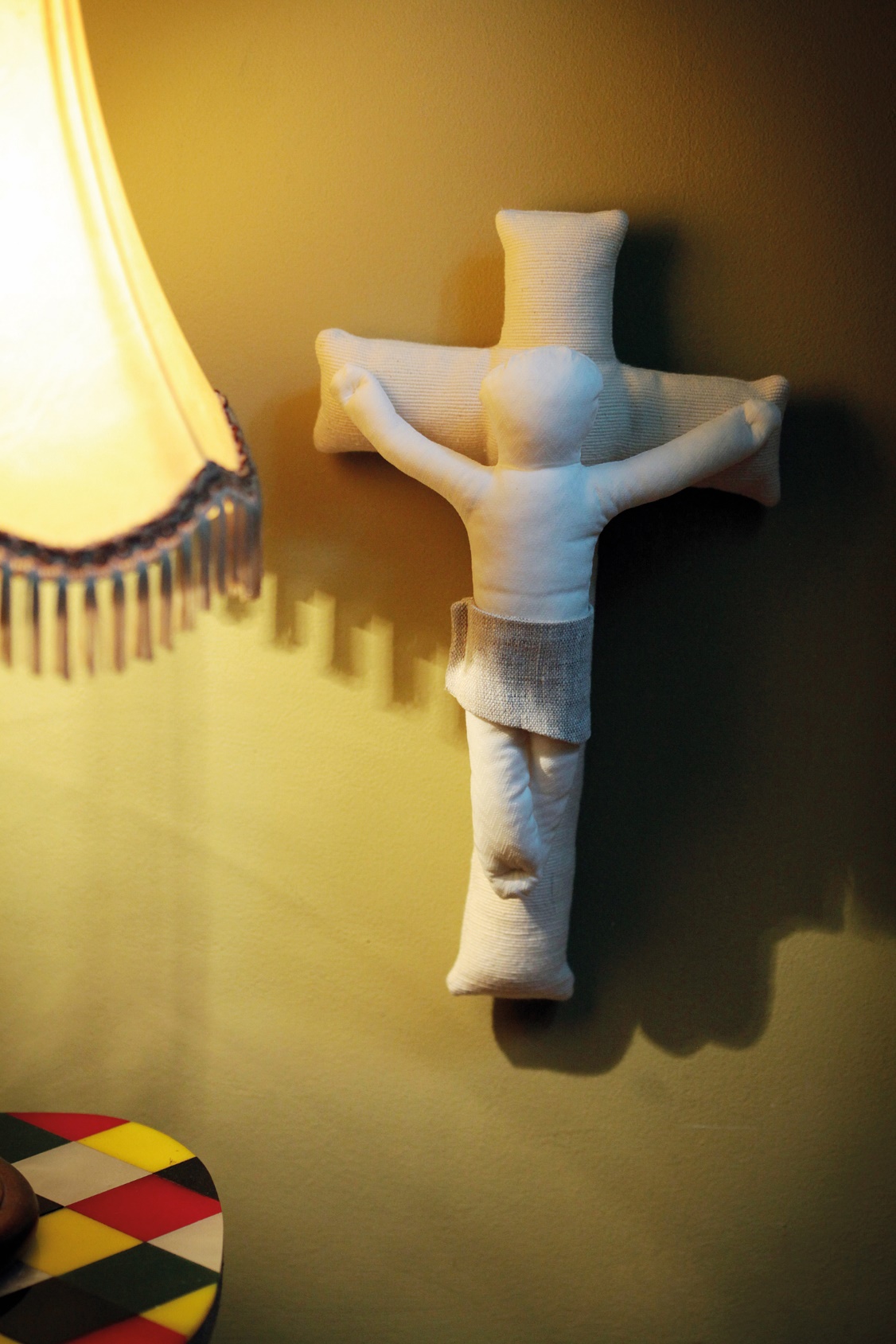 M1FreeJee 1 UE „FreeJee – Denkanstösse aus Stoff“ | Anke Pachauer / Uwe Martini 